Registered office: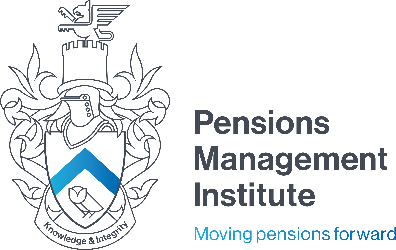 6th Floor9 Appold Street London EC2A 2APT: +44 (0) 20 7247 1452 W: www.pensions-pmi.org.ukCore Unit 1A - Understanding Retirement Provision Assignment 4(Part 4 – Workplace Pensions)Recommended Time: 2 HoursAs a benefit consultant, you have been asked to write a report explaining what a personal pension scheme is and differentiating between personal pensions for individuals and personal pensions for groups of employees.20 MarksWrite short notes on Self-Invested Personal Pensions (SIPPs). Your answer must refer to the term Income Drawdown.10 MarksBriefly explain what a master trust is and the advantages it has over a Group Personal Pension arrangement.5 MarksYour pensions manager has asked you to prepare a paper explaining what a Defined Contribution Pension is and how this differs or shares similarities to a Cash Balance Pension scheme. 20 MarksThere are a number of types of risk associated with pension schemes, list and explain some examples of de-risking strategies. 15 MarksOutline the features of a public sector scheme. 10 MarksYour pensions manager is considering the possibility of an insured pension scheme and has asked you to write a report on this type of workplace pension scheme, namely what it is and the features involved.20 Marks